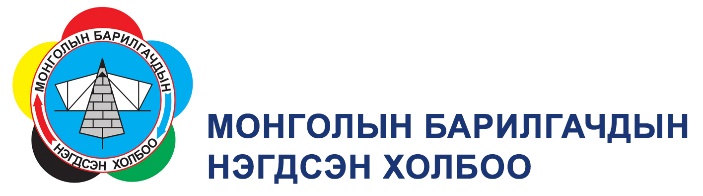 Чингэлтэй дүүрэг, 3-р хороо Peace tower 11 давхарт 1109 тоотУтас: 314516, 318685 E-mail: Mongolian.builders.federation@gmail.comhttp://www.buildersasso.mnМонголын барилгачдын нэгдсэн холбоонд гишүүнээр элсэх байгууллагын анкетБайгууллагын нэр, аж ахуйн нэгжийн хэлбэр......................................................................................................................................................................................................................................................................Байгуулагдсан он, сар , өдөр.................................................................................Оршин байгаа хаяг:  ......................................................................................................................................................................................................................................................................Захирлын овог нэр: .................................................................................................Нарийн бичгийн утас, факс:……………………………………………………………………...........…………..……...Бусад харилцах утас :  ........……………………………........…………………………Имэйл: ………………………………………………………………………………….....Өмчийн хэлбэр: / Дугуйлах /Төрийн Хувийн Хамтарсан ......................./ямар улстай /…………………Нийт ажиллагсадын тоо ............Үйл ажиллагааны чиглэл .......................................................................................Улсын бүртгэлийн дугаар  ..........................................Регистрийн дугаар ......................................................Тусгай зөвшөөрлийн дугаар ...............................................Анкет бөглөсөн хүний нэр:............................../Тамга/			Гарын үсэг: ...........................................20.... оны ...... сарын ..... өдөр